Приложение 2.2СОГЛАСИЕ НА ОБРАБОТКУ ПЕРСОНАЛЬНЫХ ДАННЫХ,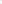 РАЗРЕШЕННЫХ СУБЪЕКТОМ ПЕТРСОНАЛЬНЫХ ДАННЫХ ДЛЯ РАСПРОСТРАНЕНИЯя,(фамилия, имя, отчество (при наличии) субъекта персональных данных или его представителя)проживающий (ая) по адресу(адрес места жительства субъекта персональных данных или его представителя)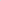 основной	документ,	удостоверяющий	личность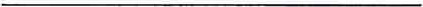 (наименование и номер основного документа, удостоверяющего личность субъекта персональных данных или его представителя, сведения о дате выдачи указанного документа и выдавшем его органе)являющийся представителем следующего субъекта персональных данных: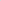 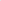 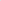 (фамилия, имя, отчество (при наличии) субъекта персональных данных)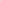 в соответствии со статьями 9, 101 Федерального закона от 27 июля 2006 года № 152-ФЗ «О персональных данных» настоящим подтверждаю, что даю свое согласие Федеральному государственному бюджетному образовательному учреждению дополнительного образования «Федеральный центр дополнительного образования и организации отдыха и оздоровления детей, (далее — Оператор) находящемуся по адресу: 107014, Москва, Ростокинский проезд, дом З, на предоставление доступа неограниченному кругу лиц и иные действия со следующими персональными данными: фамилия, имя, отчество (при наличии); дата рождения (дата, месяц, год); регион проживания;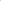 путем размещения указанных персональных данных на следующих принадлежащих Оператору информационных ресурсах:https://fedcdo.ru;https://novmesta.fedcdo.ru;в целях участия во Всероссийском конкурсе видеороликов «Истории успеха» среди обучающихся образовательных организаций различных типов в целях продвижения мероприятия федерального проекта «Успех каждого ребенка» национального проекта «Образование» - Создание новых мест дополнительного образования детей.При этом устанавливаю следующие условия и запреты (заполняется по желанию субъекта персональных данных или его представителя):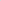 _______________________________________________________________________________________________________________________________________(указываются категории и перечень персональных данных, для обработки которых субъект персональных данных устанавливает условия и запреты, а также перечень устанавливаемых условий и запретов)При этом устанавливаю следующие условия, при которых полученные персональные данные могут передаваться Оператором, осуществляющим обработку персональных данных, только по его внутренней сети, обеспечивающей доступ к информации лишь для строго определенных сотрудников, либо с использованием информационно-телекоммуникационных сетей, либо без передачи полученных персональных данных (заполняется по желанию субъекта персональных данных или его представителя):_______________________________________________________________________________________________________________________________________Настоящее согласие действует с «___» ___________ 20	года.Настоящее согласие дано мной на срок ___________________Контактная информация________________________________________________________________________________________________________________________________________(номер телефона, адрес электронной почты или почтовый адрес субъекта персональных данных или его представителя)Я оставляю за собой право в любое время требовать исключения всех или отдельных персональных данных, указанных в настоящем согласии, из числа тех, к которым предоставлен доступ неограниченному кругу лиц, и (или) отозвать свое согласие на основании письменного заявления. Подтверждаю, что мои права и обязанности в области защиты персональных данных мне разъяснены.____________________________                ____________      «___»  ______2024г.     (фамилия, имя, отчество (при наличии)	                          подписьпредставителя субъекта персональных данных)